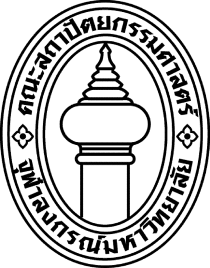 เกณฑ์การเขียนรายการอ้างอิงและบรรณานุกรมบทความวารสารวิชาการคณะสถาปัตยกรรมศาสตร์  จุฬาลงกรณ์มหาวิทยาลัยท่านสามารถดูตัวอย่างการลงรายการภาษาต่างประเทศ ได้จากThe Chicago Manual of Style, 16th ed., 2010หนังสือที่มีผู้แต่ง 1 คนนาม-ปี		(ม.จ. สุภัทรดิศ  ดิศกุล 2539, 11-15)เชิงอรรถ		สุภัทรดิศ  ดิศกุล, ม.จ., ศิลปะในประเทศไทย, พิมพ์ครั้งที่ 11 (กรุงเทพฯ: โรงพิมพ์มหาวิทยาลัยธรรมศาสตร์, 2539), 11-15.บรรณานุกรม	สุภัทรดิศ  ดิศกุล, ม.จ.  ศิลปะในประเทศไทย.  พิมพ์ครั้งที่ 11.  กรุงเทพฯ: โรงพิมพ์มหาวิทยาลัยธรรมศาสตร์, 2539.หนังสือที่มีผู้แต่ง 2 คนนาม-ปี		(ผุสดี  ทิพทัสและมานพ  พงศทัต 2525, 82)เชิงอรรถ		ผุสดี  ทิพทัสและมานพ  พงศทัต, บ้านในกรุงเทพฯ: รูปแบบและการเปลี่ยนแปลงในรอบ 200 ปี (พ.ศ. 2325-2525) (กรุงเทพฯ: โรงพิมพ์จุฬาลงกรณ์มหาวิทยาลัย, 2525), 82.บรรณานุกรม 	ผุสดี  ทิพทัสและมานพ  พงศทัต.  บ้านในกรุงเทพฯ: รูปแบบและการเปลี่ยนแปลง  ในรอบ 200 ปี (พ.ศ. 2325-2525).  กรุงเทพฯ: โรงพิมพ์จุฬาลงกรณ์มหาวิทยาลัย, 2525.หนังสือที่มีผู้แต่ง 3 คนนาม-ปี		(เนตรนภิศ  นาควัชระ, ปิยนาถ  บุนนาคและจุลทรรศน์  พยาฆรานนท์ 2525, 93)เชิงอรรถ		เนตรนภิศ  นาควัชร, ปิยนาถ  บุนนาคและจุลทรรศน์  พยาฆรานนท์, วัดในกรุงเทพฯ: รูปแบบและการเปลี่ยนแปลงในรอบ 200 ปี (พ.ศ. 2325-2525) (กรุงเทพฯ: โรงพิมพ์จุฬาลงกรณ์มหาวิทยาลัย, 2525), 93.บรรณานุกรม	เนตรนภิศ  นาควัชร, ปิยนาถ  บุนนาคและจุลทรรศน์  พยาฆรานนท์.  วัดในกรุงเทพฯ: รูปแบบและการเปลี่ยนแปลงในรอบ 200 ปี (พ.ศ. 2325-2525).กรุงเทพฯ: โรงพิมพ์จุฬาลงกรณ์มหาวิทยาลัย, 2525.หนังสือที่มีผู้แต่ง 4 คนเป็นต้นไปนาม-ปี		(เกียรติ  จิวะกุลและคนอื่นๆ 2525, 74-78)เชิงอรรถ		เกียรติ  จิวะกุลและคนอื่นๆ, ตลาดในกรุงเทพมหานคร: การขยายตัวและพัฒนาการ (กรุงเทพฯ: โรงพิมพ์จุฬาลงกรณ์มหาวิทยาลัย, 2525), 74-78.บรรณานุกรม	เกียรติ  จิวะกุลและคนอื่นๆ.  ตลาดในกรุงเทพมหานคร: การขยายตัวและพัฒนาการ.  กรุงเทพฯ: โรงพิมพ์จุฬาลงกรณ์มหาวิทยาลัย, 2525.หนังสือที่ไม่ปรากฏชื่อผู้แต่ง-ให้เขียนชื่อเรื่องในตำแหน่งของผู้แต่ง-หนังสือที่ไม่ปรากฏ  สถานที่พิมพ์ , สำนักพิมพ์ ให้ใช้   (ม.ป.ท.)   สำหรับหนังสือภาษาไทย				                    (n.p.)    สำหรับหนังสือภาษาต่างประเทศ-หนังสือที่ไม่ปรากฏ  ปีที่พิมพ์  ให้ใช้   (ม.ป.ป.)   สำหรับหนังสือภาษาไทย			           (n.d.)    สำหรับหนังสือภาษาต่างประเทศนาม-ปี		(ผังเมืองรวมเมืองขอนแก่น (ม.ป.ป.), 5)	เชิงอรรถ		ผังเมืองรวมเมืองขอนแก่น (กรุงเทพฯ: (ม.ป.ท.), (ม.ป.ป.)), 5.บรรณานุกรม	ผังเมืองรวมเมืองขอนแก่น. กรุงเทพฯ: (ม.ป.ท.), (ม.ป.ป.).หนังสือแปลนาม-ปี		(เอเบเนสเซอร์ 2535, 73-75)เชิงอรรถ		เอเบเนสเซอร์  โฮเวิร์ด, อุทยานนครแห่งอนาคต, แปลโดย สุมาลี  วัฒนศิริพร 	(กรุงเทพฯ: สำนักงานคณะกรรมการการวิจัยแห่งชาติ, 2535), 73-75.บรรณานุกรม	โฮเวิร์ด, เอเบเนสเซอร์.  อุทยานนครแห่งอนาคต.  แปลโดย สุมาลี  วัฒนศิริพร.			กรุงเทพฯ: สำนักงานคณะกรรมการการวิจัยแห่งชาติ, 2535.บทความในหนังสือนาม-ปี		(สุวัฒนา  ธาดานิติ 2537, 60)เชิงอรรถ		สุวัฒนา  ธาดานิติ, “คลองประวัติศาสตร์ในปัจจุบัน,” ใน คลอง: อาศรมความคิดเรื่องคลองในกรุงเทพมหานครและปริมณฑล, พิมล  จงวรนนท์, บรรณาธิการ (กรุงเทพฯ:สถาบันวิจัยสภาวะแวดล้อม จุฬาลงกรณ์มหาวิทยาลัย, 2537), 60.บรรณานุกรม	สุวัฒนา  ธาดานิติ. “ คลองประวัติศาสตร์ในปัจจุบัน.” ใน คลอง: อาศรมความคิดเรื่องคลองในกรุงเทพมหานครและปริมณฑล, พิมล  จงวรนนท์, บรรณาธิการ, 58-63. กรุงเทพฯ: สถาบันวิจัยสภาวะแวดล้อม จุฬาลงกรณ์มหาวิทยาลัย, 2537.บทความในวารสารนาม-ปี		(เสฐียรโกเศศ 2490, 29)เชิงอรรถ		เสฐียรโกเศศ, “ เรื่องของสี,” ศิลปากร 1, 2 (ตุลาคม 2490): 29.บรรณานุกรม	เสฐียรโกเศศ. “ เรื่องของสี.” ศิลปากร 1, 2 (ตุลาคม 2490): 28-34.บทความในหนังสือพิมพ์นาม-ปี		(ยอดเยี่ยม  เทพธรานนท์ 2543, 9)เชิงอรรถ		ยอดเยี่ยม  เทพธรานนท์, “บ้านไทย ภูมิปัญญาไทย,” มติชน, 10 กันยายน 2543, 9.บรรณานุกรม	ยอดเยี่ยม  เทพธรานนท์.  “บ้านไทย ภูมิปัญญาไทย.”  มติชน, 10 กันยายน 2543.วิทยานิพนธ์นาม-ปี		(ปิยะพันธ์  มั่นคง 2552)เชิงอรรถ		ปิยะพันธ์  มั่นคง, “การปรับปรุงทางกายภาพของจุฬาลงกรณ์มหาวิทยาลัย ตั้งแต่ พ.ศ. 2542-2551” (วิทยานิพนธ์ปริญญามหาบัณฑิต ภาควิชาสถาปัตยกรรมศาสตร์, จุฬาลงกรณ์มหาวิทยาลัย, 2552).บรรณานุกรม	ปิยะพันธ์  มั่นคง.  “การปรับปรุงทางกายภาพของจุฬาลงกรณ์มหาวิทยาลัย ตั้งแต่ พ.ศ. 2542-2551.”  วิทยานิพนธ์ปริญญามหาบัณฑิต ภาควิชาสถาปัตยกรรมศาสตร์, จุฬาลงกรณ์มหาวิทยาลัย, 2552.เว็บไซต์นาม-ปี		(ชวพงศ์  ชำนิประศาสน์ 2554)เชิงอรรถ		“ความคืบหน้าเรื่อง พวต.,” ชวพงศ์  ชำนิประศาสน์, สืบค้น 8 มีนาคม 2554, http://www.asa.or.th/?q=node/108297.บรรณานุกรม	ชวพงศ์  ชำนิประศาสน์.  “ความคืบหน้าเรื่อง พวต.”  สืบค้น 8 มีนาคม 2554.			http://www.asa.or.th/?q=node/108297.การสัมภาษณ์นาม-ปี		(สุเมธ  ชุมสาย ณ อยุธยา 2535)เชิงอรรถ		สุเมธ  ชุมสาย ณ อยุธยา, สัมภาษณ์โดยผู้เขียน, 25 มกราคม 2535.บรรณานุกรม	สุเมธ  ชุมสาย ณ อยุธยา.  สัมภาษณ์โดยผู้เขียน.  25 มกราคม 2535.การเว้นระยะการพิมพ์หลังเครื่องหมายวรรคตอน   มีดังนี้หลังเครื่องหมาย  มหัพภาค (. period)	เว้น  2  ระยะหลังเครื่องหมาย  จุลภาค (, comma)	เว้น  1  ระยะหลังเครื่องหมาย  มหัพภาคคู่ (: colons)  เว้น  1  ระยะ